DKE, 6. TEDEN, 20.4  - 24.4Učiteljica: Lana Klopčič                        elektronski naslov: lana.klopcic@os-dob.siIZ VEČKULTURNE DRUŽBE V MEDKULTURNOPREBERI SNOV V UČBENIKU OD STR. 60 - 63. Napiši zgornji naslov v zvezek in odgovori na vprašanja:Kaj je medkulturni dialog?Kaj predpostavlja dialog med različnimi?Ali medkulturni dialog pomeni tudi pridobitev za našo osebnostno rast?Ali je družba v Sloveniji večkulturna?NALOGA: MEDKULTURNOST V LOKALNEM OKOLJUVabim te na krajši 10 do 15 minutni sprehod v bližini tvojega doma,  po možnosti s fotoaparatom ali telefonom s fotoaparatom. Med tem sprehodom opazuj in razmišljaj o tem, kaj meniš, da je medkulturna razsežnost tvoje okolice. Naredi eno ali več fotografij prizorov ali predmetov, ki najbolje predstavljajo medkulturno ali večkulturno razsežnost okolja, v katerem se sprehajaš.  ***Glede na trenutno situacijo si prilagodite nalogo. Sicer močno želim, da se lahko svobodno sprehajate po ulicah, v primeru, da je to zaradi kakršnegakoli razloga trenutno nemogoče, lahko uporabite tudi google view in naredite virtualni sprehod.Če vam nič od navedenega ne ustreza, lahko opravite sprehod v svojih mislih ter predmet ali prizor, ki po vašem mnenju najbolje prikazuje medkulturnost v vašem okolju samo opišete.Po sprehodu: Na kratko opiši, kaj si opazil, ko si se sprehajal po svoji soseščini, in zakaj meniš, da fotografija, ki si jo posnel/izbral/opisal, najbolje predstavi njeno medkulturno razsežnost.Pojasni, kaj zate pomeni medkulturnost? Kako se odraža v tvojem vsakdanjem življenju?Poročilo o svojem delu mi prosim pošlji do petka, 24.4. 2020.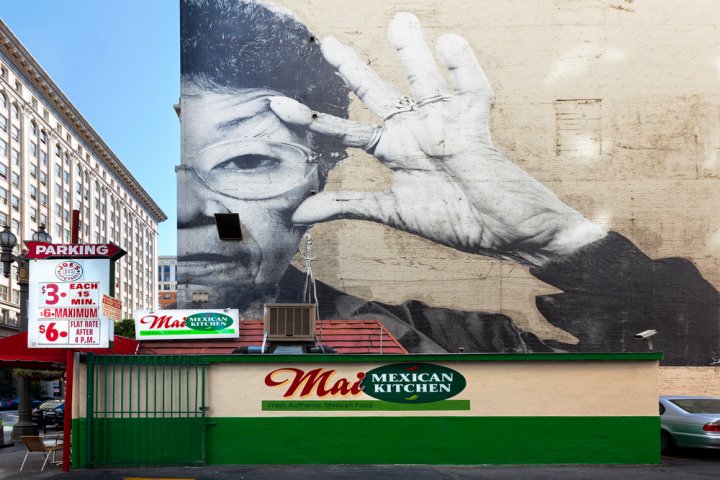 Na kratko opišite, kaj ste opazili, ko ste se sprehajali po svoji soseščini, in zakaj menite, da fotografija, ki ste jo naložili, najbolje predstavi njeno medkulturno razsežnost.Pojasnite, kaj za vas pomeni medkulturnost? Kako se odraža v vašem vsakdanjem življenju?